Исманова Рания Файзрахмановна,  учитель математики Урок математики в 5а классе в технологии системно - деятельностного подхода Тема: «Сложение дробей с разными знаменателями» (тема на доске закрыта, учащиеся сами должны прийти к названию темы).Тип урока: урок постановки учебной задачи (урок по ознакомлению учащихся с новым материалом).Формы работы:  индивидуальная, фронтальная, парная, групповая.Методы обучения: словесный, наглядный, практический, проблемный. Оборудование:  компьютер, мультимедийный проектор, интерактивная доска, магнитная доска,  раздаточный материал (карточки).Рассадка учеников: 3 группы по 4-5 человек.Цели урока: Предметные: построить алгоритм сложения дробей с разными знаменателями, тренировать способность к его практическому использованию.Регулятивные: учить планировать, контролировать, оценивать свои действия.Коммуникативные: учить формулировать собственное мнение и позицию, учить сотрудничать и принимать мнения своих одноклассников.Личностные: учить использовать  полученную информацию для решения образовательных задач.Метапредметные:  учить обнаруживать пробелы в знаниях и уметь их восполнять.Структура урока:Самоопределение к учебной деятельности.Актуализация знаний и фиксация затруднений.Выявление места и причины затруднения.Построение проекта выхода из затруднения.Первичное закрепление во внешней речи.Самостоятельная работа с проверкой по эталону.Рефлексия деятельности на уроке.Ход урока:Самоопределение к учебной деятельности.Формируемые УУД: Личностные: самоопределение, смыслообразование.Регулятивные: целеполагание.Коммуникативные:  планирование учебного сотрудничества.Цель: включить учащихся в учебную деятельность; определить содержательные рамки урока (продолжение работы с обыкновенными дробями).- Перед началом урока хочу предложить вам старинную суфийскую притчу «Делёж верблюдов».- Живший некогда Суфий хотел сделать так, чтобы ученики после его смерти нашли подходящего им учителя Пути. Поэтому в завещании, после обязательного по закону раздела имущества, он оставил своим ученикам семнадцать верблюдов с таким указанием: «Разделите верблюдов между самым старшим, средним по возрасту и самым младшим из вас следующим образом: старшему пусть будет половина, среднему — треть, а младшему — одна девятая». Когда Суфий умер, и завещание было прочитано, ученики вначале были изумлены таким неумелым распределением имущества Мастера. Одни предлагали: «Давайте владеть верблюдами сообща»; другие искали совета и затем говорили: «Нам советовали разделить способом, наиболее близким к указанному»; третьим судья посоветовал продать верблюдов и поделить деньги; а ещё некоторые считали, что завещание утратило свою законную силу, поскольку его условия не могут быть выполнены. Спустя некоторое время ученики пришли к мысли, что в завещании Мастера мог быть какой-то скрытый смысл, и они стали расспрашивать повсюду о человеке, который может решать неразрешимые задачи. К кому бы они ни обращались, никто не мог помочь им, пока они не постучали в дверь Хазрата Али, зятя Пророка. Он сказал: «Вот вам решение. Я добавлю одного верблюда к этим семнадцати. Из восемнадцати верблюдов вы возьмете половину — девять верблюдов — для старшего ученика. Второй ученик возьмет треть — то есть шесть верблюдов. Третий получит одну девятую — двух верблюдов. Это как раз семнадцать. Остался один — мой верблюд, он вернётся ко мне». Вот так ученики нашли себе учителя.- Какой серьёзной темой мы начали заниматься в этой четверти? ( обыкновенные дроби)- Чему мы уже научились? (сокращать дроби, отмечать их на координатном луче, приводить к наименьшему общему знаменателю, сравнивать дроби с разными знаменателями, складывать дроби с одинаковыми знаменателями, выделять целую часть).- Как вы думаете, куда дальше в изучении дробей мы продолжим продвигаться? (мы должны научиться производить с ними все арифметические действия).II. Актуализация знаний и фиксация затруднений.Формируемые УУД: Познавательные: анализ, сравнение, аналогия, использование знаковой системы, осознанное построение речевого высказывания, подведение под понятие.Регулятивные: выполнение пробного учебного действия, фиксация индивидуального затруднения, волевая саморегуляция в ситуации затруднения.Коммуникативные: выражение своих мыслей, аргументация своего мнения, учёт разных мнений учащихся.Цель: 1) актуализировать учебное содержание, необходимое и достаточное для восприятия нового материала: основное свойство дроби, приведение дробей к одинаковому знаменателю, сложение с одинаковыми знаменателями;2) актуализировать мыслительные операции, необходимые и достаточные для восприятия нового материала: сравнение, анализ, обобщение;3) зафиксировать все повторяемые понятия и алгоритмы в виде схем и символов: в виде свойств и определения;4) зафиксировать индивидуальное затруднение в деятельности, демонстрирующее на личностно значимом уровне недостаточность имеющихся знаний: сложить дроби с разными знаменателями.- А начнём мы как всегда с устной работы, потому что, чтобы узнать что-то новое …(необходимо повторить уже изученный материал).Задания для устной работы: (презентация)1) Составь неправильную дробь и перейди к смешанному числу.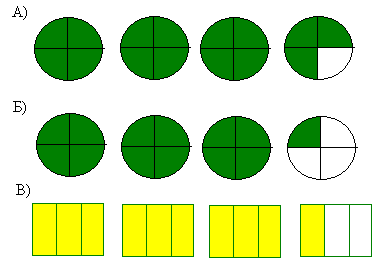 2) Определи координату обозначенных точек на координатном луче.  Что  называют координатным лучом?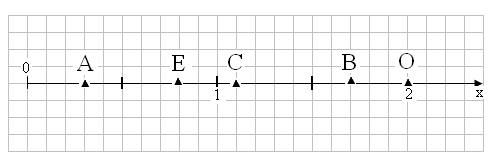 3) Сократите дроби: , , , .4) Выделите целую часть из дробей: , , , .5) Дан ряд дробей: , , , .Что мы можем о нём сказать?К какому наименьшему общему знаменателю  можно привести все дроби? Почему? (к 24, т.к. 24 – НОК всех знаменателей).Приведите все дроби к знаменателю 24. Прочитайте  получившейся  ряд чисел.6) Найдите сумму дробей. Если потребуется, сократите дроби и выделите целую часть: а) + ;    б)  + .-А каким правилом сложения дробей вы воспользовались? Давайте восстановим алгоритм сложения дробей с одинаковыми знаменателями.Работа в парах:Нам с вами даны части алгоритма по сложению дробей с равными знаменателями. Работая в парах,  восстановим алгоритм по шагам. На обсуждение дается 30 секунд.1.Суммой дробей является дробь.2.Сложить числители и записать ответ в числитель суммы.3.Знаменатель оставить без изменения, записав его в знаменатель суммы.4.Если возможно, сократить полученную дробь и выделить из нее целую часть.- Хорошо. Следующее задание:Работа в группах: Предлагаю поработать в группах. Ваши результаты не забудьте прикрепить на доску. Время выполнения: 5 минут.Закрасьте указанные части прямоугольника разным цветом. Какая часть закрашена?а)  +  = б)  +  = Каждая группа показывает свои результаты работы. Проводим обсуждение. Приходим к выводу о том, что результат суммы дробей является частью этого же прямоугольника. Затем предлагаю выполнить задания без закрашивания частей:  а)   + ;      б) + .  (После завершения работы защита своих работ).III. Выявление места и причины затруднения.Формируемые УУД: Познавательные: анализ, сравнение, обобщение, подведение под понятие, постановка и формулирование проблемы, построение речевого высказывания.Регулятивные: волевая саморегуляция в ситуации затруднения.Коммуникативные: выражение своих мыслей, аргументация своего мнения, учёт разных мнений, разрешение конфликтной ситуации.Цель: 1) организовать коммуникативное взаимодействие, в ходе которого выявляется и фиксируется отличительное свойство задания, вызвавшего затруднение в учебной деятельности;2) согласовать цель и тему урока.– Почему у вас получились такие разные ответы, как выяснить, кто выполнил задание правильно, а кто-то совсем не дали ответы, чем отличается предыдущее задание, с которым вы все хорошо справились от этого? (В предыдущем задании дроби были с одинаковыми знаменателями, и у нас был алгоритм сложения  таких дробей, а в последнем задании у дробей разные знаменатели).– Что же нам надо сделать, чтобы выполнить задание, определить, кто его выполнил правильно? (Надо найти способ нахождения суммы дробей с разными знаменателями, построить для таких дробей алгоритм сложения).– Сформулируйте цели урока. (Построить алгоритм сложения дробей с разными знаменателями, научиться выполнять действия по построенному алгоритму).– Хорошо! Чтобы продолжить работу, надо записать тему урока, что мы запишем в тетрадь? (Сложение дробей с разными знаменателями.)– Запишите тему. (На доске открывается тема урока).IV. Построение проекта выхода из затруднения.Формируемые УУД: Личностные: самоопределение, смыслообразование.Познавательные: анализ, синтез, обобщение, аналогия, самостоятельное выделение и формулирование познавательной цели, поиск и выделение необходимой информации, проблема выбора эффективного способа решения, планирование, выдвижение гипотез и их обоснование, создание способа решения проблемы.Регулятивные: волевая саморегуляция в ситуации затруднения.Коммуникативные: выражение своих мыслей, аргументирование своего мнения, учёт разных мнений, планирование учебного сотрудничества со сверстниками, достижение общего решения.Цель: 1) организовать коммуникативное взаимодействие для построения нового способа действия, устраняющего причину выявленного затруднения;2) зафиксировать новый способ действия в знаковой, вербальной форме и с помощью эталона.Задания парам следующее: дополнить известный алгоритм шагом или шагами, чтобы можно было по нему выполнить сложение дробей с разными знаменателям и показать на предложенных примерах, как он действует. У каждой группы на столе таблички из старого алгоритма и несколько чистых листочков. На работу отводится 7 минут.Все варианты вывешиваются на доску, и проводится обсуждение.- Результатом обсуждения является алгоритм сложения дробей:1.Суммой  дробей является дробь.2.Привести дроби к наименьшему общему знаменателю, найти дополнительные множители.3.Сложить  числители и записать ответ в числитель суммы.4.Знаменатель оставить без изменения, записав его в знаменатель суммы.5.Если возможно, сократить полученную дробь и выделить из нее целую часть.- Вернёмся к нашим выражениям и найдём их значения, используя полученный алгоритм: (будьте внимательны при оформлении задания).а)  +  =  =  = 1.1. приведём дроби к наименьшему общему знаменателю, НОК (3,8)=24.2. дополнительный множитель для первой дроби равен 8, для второй дроби  3.3. складываем числители, знаменатель оставляем без изменения. Дробь неправильная, выдели из неё целую часть.б)  +  =  (самостоятельно). Затем проверяем ход решения.- В математике нельзя пропускать ни одного слова в некоторых правилах. Общий знаменатель и наименьший общий знаменатель не всегда совпадают.Поэтому наша задача – хорошо знать алгоритм и уметь его применять.Физминутка для глазV. Первичное закрепление во внешней речи.Формируемые УУД: Личностные: осознание ответственности за общее дело.Познавательные: выполнение действий по алгоритму, построение логической цепи рассуждений, анализ, обобщение, подведение под понятие.Коммуникативные: выражение своих мыслей, использование речевых средств для решения коммуникационных задач, достижение договорённости и согласование общего решения.Цель: зафиксировать изученное учебное содержание во внешней речи.- Ученики решают у доски, используя алгоритм (обратить внимание на проговаривание).Стр. 194 № 880 (а, б)а)  + Приведём дроби к наименьшему общему знаменателю, для этого найдём НОК (2; 4)НОК (2; 4) = 4Дополнительный множитель первой дроби - 2, второй дроби - 1. +  =  +  Применим алгоритм сложения дробей с одинаковыми знаменателями, складываем числители, знаменатели оставляем без изменения +  =  +  =  = Дробь правильная, выделять из неё целую часть не нужно.(б) Проводим аналогичные рассуждения.+  =  +  =  = Физминутка  Работа в парах, после выполнения проводится самопроверка по образцу (слайд). Каждой паре выдается карточка с заданиями.Урок длится  часа, а перемена -  часа. Какую часть часа длятся урок с переменой?Рабочий в первый день выполнил , а во второй -  всего заказа. Какую часть заказа сделал рабочий за два дня?Туристы прошли до привала  пути, после привала – еще  пути. Какую часть пути они прошли?- Кто справился с  заданием? Где допущена ошибка? - Повторим ещё раз алгоритм сложения дробей с разными знаменателями.VI. Самостоятельная работа с проверкой по эталону.Формируемые УУД: Познавательные: анализ, синтез, аналогия, классификация, подведение под понятие, выполнение действий по алгоритму.Регулятивные: контроль, коррекция, самооценка.Цель: проверить своё умение применять алгоритм сложения дробей в типовых условиях на основе сопоставления своего решения с эталоном для самопроверки.1. Выполните действия: (обязательные задания для всех)а)   +   =   +  =  = .                  б)  +  =  +   =  =  = 8.2. Сравните значения выражений:а)   +   и   +   б)  +  +  и   +  +  ( дополнительное задание для  сильных учеников)А сейчас каждый проверит сам себя – насколько он сам понял алгоритм сложения и может его применить. Признак того, что вы работу закончили – поднятая рука. Получаете ключ для выполнения самопроверки.После выполнения работы учащиеся проверяют свои ответы и отмечают правильно решённые примеры, исправляют допущенные ошибки, проводится выявление причин допущенных ошибок.VII. Рефлексия деятельности на уроке.Цель: 1) зафиксировать новое содержание, изученное на уроке: алгоритм сложения дробей;2) оценить собственную деятельность на уроке;3) поблагодарить одноклассников, которые помогли получить результат урока;4) зафиксировать неразрешённые затруднения как направления будущей учебной деятельности: действия со смешанными числами;5) обсудить и записать домашнее задание.Формируемые УУД: Познавательные: рефлексия способов и условий действия, контроль и оценка процесса и результатов деятельности, адекватное понимание причин успеха или неуспеха.Коммуникативные: аргументация своего мнения, планирование учебного сотрудничества.Организация учебного процесса на этапе 7:– Что нового узнали на уроке?– Какую цель мы ставили в начале урока?– Наша цель достигнута?– Что нам помогло справиться с затруднением?– Какие знания нам пригодились при выполнении заданий на уроке?– Как вы можете оценить свою работу?Постановка домашнего задания с комментированием: алгоритм учить (раздать каждому), № 882(а-г), № 883. Тест (для сильных учеников)1)   + а) 2                 б)              в) 3           г) 2)   + а)                 б)                в)    1        г) 3)  +  + а)                 б)  2            в)   2          г) 4)  +  + а)                б)                 в)                г) 15)   +  + а)   1            б)               в)               г) 